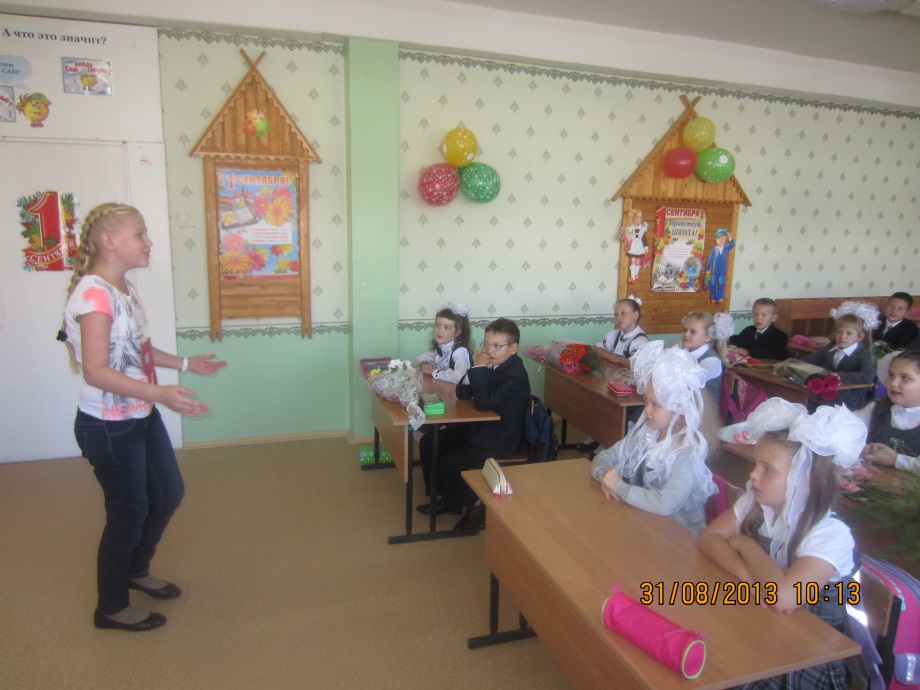 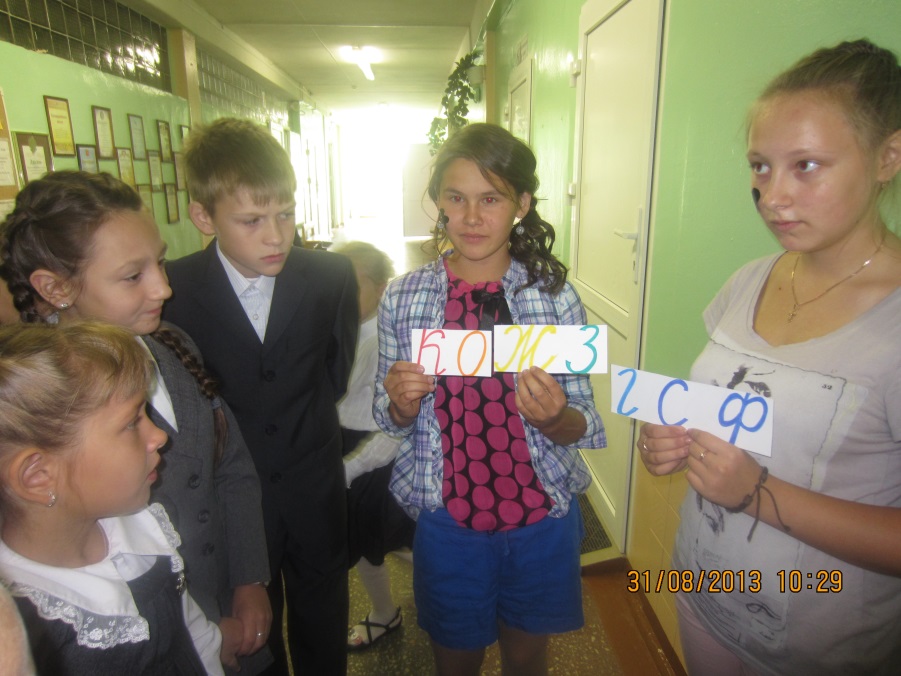 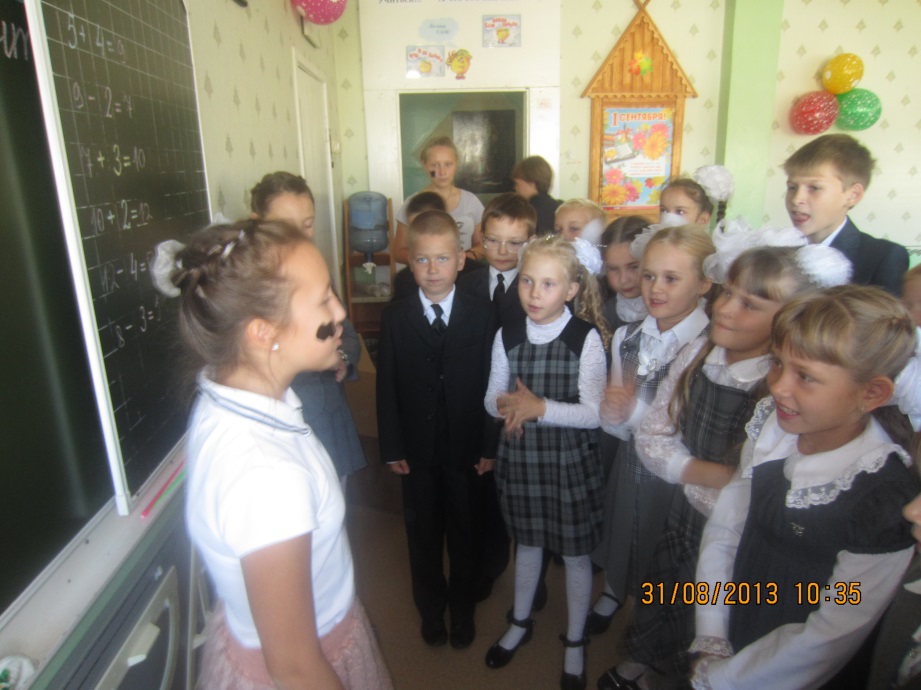 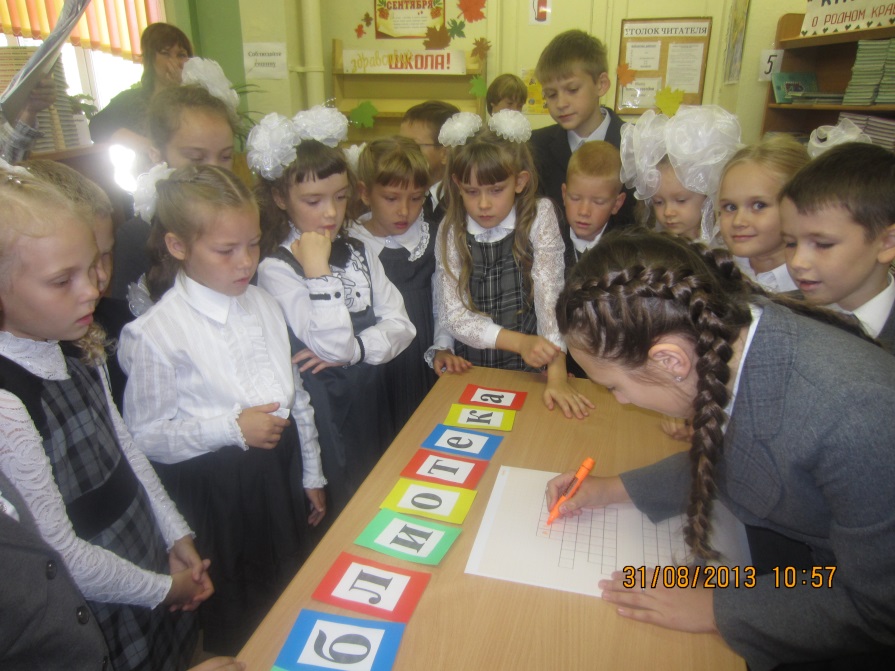            Следствие ведёт 2-А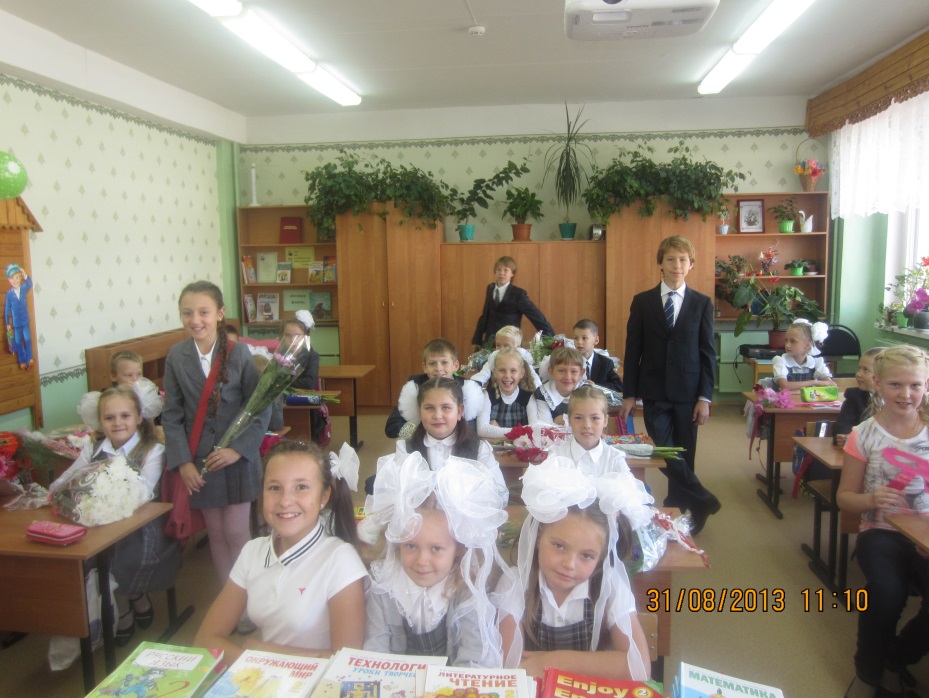 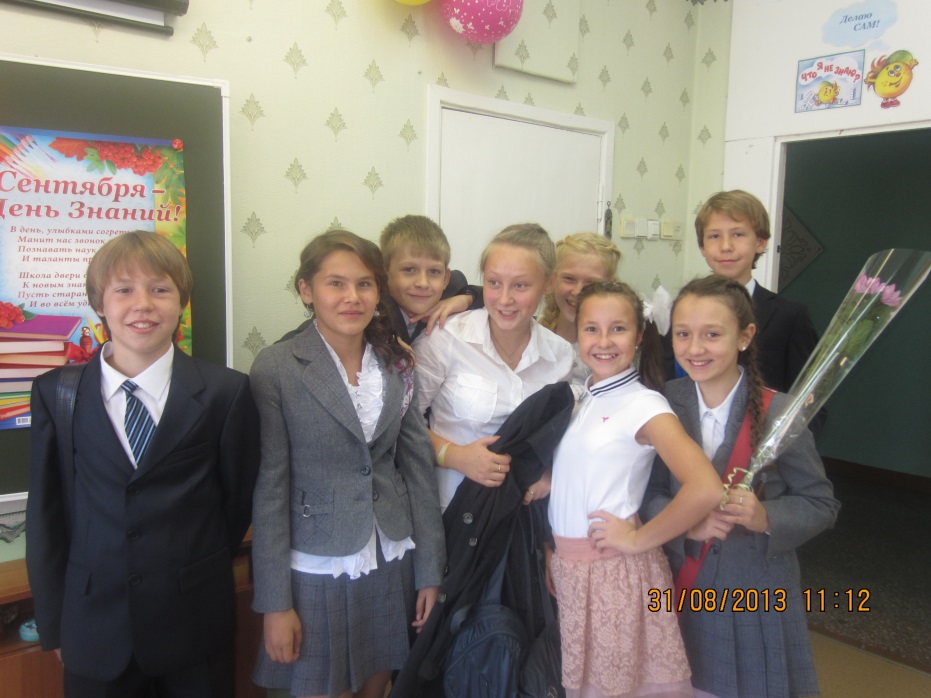 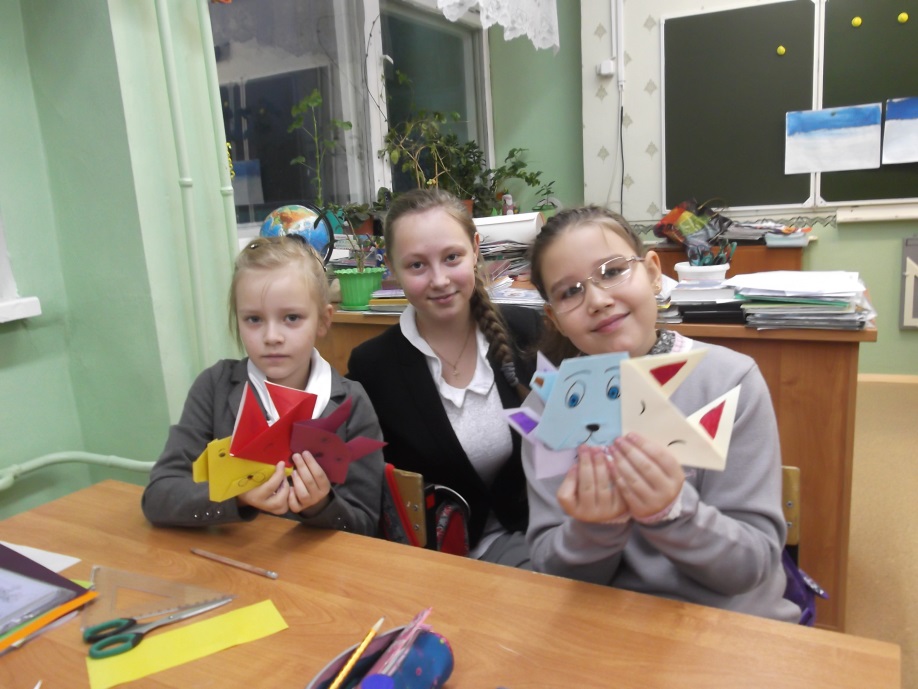 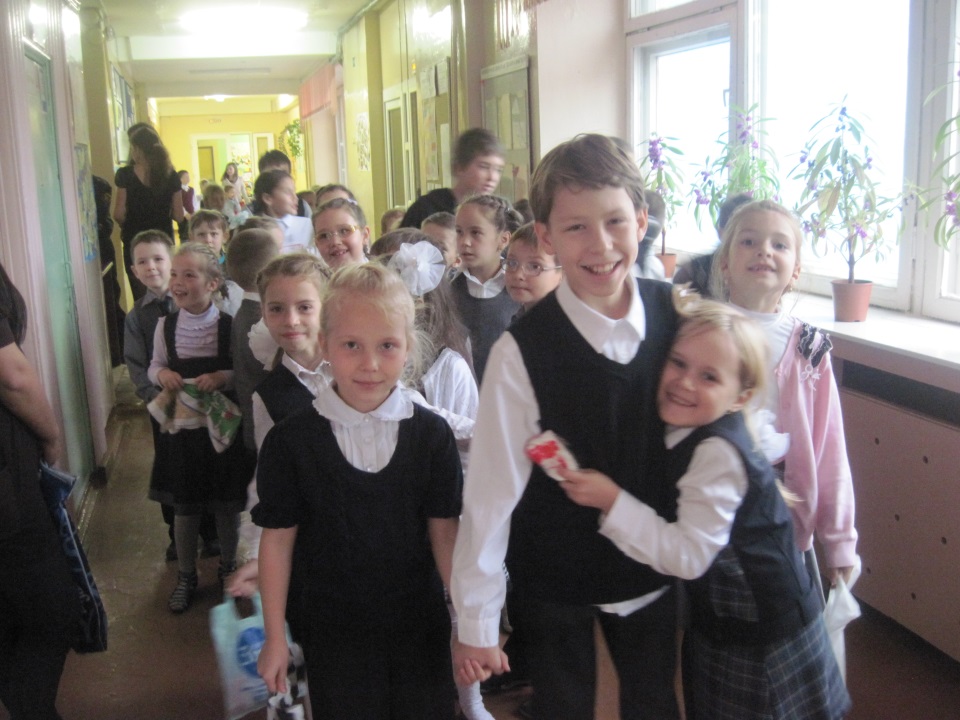 Наши вожатые всюду с нами рядом        